TOWN OF SPARTALivingston County, New YorkAPPLICATION FOR BUILDING PERMITAll Town of Sparta property owners are required to comply with all regulations as set forth by New York State Building Code and Zoning Code of the Town of Sparta.INSTRUCTIONS:	Date _______________________________This application to be filled in by typewriter or in ink and submitted in duplicate with two sets of plans and specifications to Code Enforcement Officer.A copy of the approved Zoning Application shall accompany this Building Permit Application.The work covered by this application shall not be commenced before the issuance of a Building Permit.Upon approval of the Applications, the Code Enforcement Officer will issue a Building Permit to the applicant and return one set of the Plans and Application. The Permit and approved Plans shall be kept on the premises during the progress of the work.No building shall be occupied or used in whole or in part for any purpose until a Certificate of Occupancy shall have been granted by the Code Enforcement Officer.All new construction of buildings, additions and alterations must comply with the New York State Uniform Fire Prevention and Building code.Building Permits become null and void unless construction has been started within one hundred twenty (120) days of the date of issuance, except that such construction shall be completed within twelve (12) months of the date of the starting of construction.APPLICATION IS HEREBY MADE to the Code Enforcement Officer for the issuance of a Building Permit, pursuant to the Code Ordinance of the Town of Sparta, for the buildings, additions, alterations or relocation as herein described. The applicant shall comply with all applicable laws, ordinances and regulations.________________________________	_____________________________________________Signature of Applicant	# Street or Road_____________________________________________Town or City	State	Zip1.  Location of land on which the proposed work will be done	________________________________________________________________________________________________	Tax Map No.: _______________________________________Present Use ________________________________  Intended use and occupancy _______________________________Nature of Work and Occupancy.⁪ Construction of new building	⁪ One family dwelling⁪ Addition to building	⁪ Two family dwelling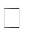 ⁪ Alteration to a building	___Multiple dwelling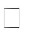 Demolition of a building	Commercial/Professional ___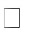 Installation of oil or gas burner, describe:	Other type occupancy ___Installation of plumbing, describe:	ACCESSORY BUILDINGInstallation of electric, describe:	Private storage buildingOther work, describe:	ShedEnter description here: ___________________________________________________________________________________________________________Estimated true value $____________________________Dimensions of new structures _______ Area ____sq. ft. ____Dimensions of additions ___________ Area ____ sq. ft. ____Dimensions of alterations __________ Area ____ sq. ft. ________ Attached garage____ Attached garage____ Detached garage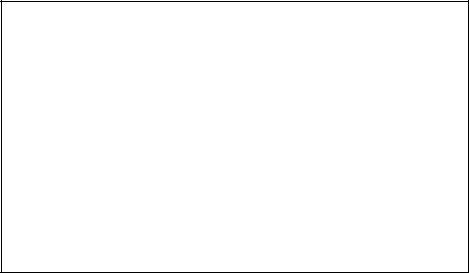 OFFICIAL USEFees:  $____________________Paid:  ____ Yes	___ NoCheck # ________  Cash ______The name, address, and telephone number of the Owner is: (please print) __________________________________________________________________________________________________________________________________________________________________________________________________________________________________________________________The plot diagram, shown on page 3 of the Zoning Application or on separate drawings, showing location of all buildings, existing or proposed, together with dimensions from property lines, the surface elevation of front yard at the front wall of the principal building as related to the surface of the street or highway, lot number, street names and type of lot (interior or corner) and lot description is a part of this application.The tile field for the disposal of the effluent from a septic tank shall not be covered until an inspection shall have been made by an authorized person and approved as meeting the requirements of the State Department of Health. A copy of the County Health permit for septic or sewer permit must accompany this permit application for all new homes.A flood permit application may be required.This permit is issued subject to the provisions of Section 57 of the Workman’s Compensation Law. In issuance of the permit, the Town assumes no responsibility regarding the performance or quality of work, except as provided by law.I HEREBY CERTIFY THAT I AM THE __________________________________ and that I am duly authorized to make and file this application; that all statements contained in the application are true to the best of my knowledge and belief, and that the work will be performed in the manner set forth in this application and in the plans filed herewith.______________________________________________Signature of ApplicantName and Address of Contractor:________________________________________________________________________________________________________________________________________________________________Insurance No. _____________________________________________________________________Date	Code Enforcement OfficerPlanning Board Approved __________________________ Date ____________________Town Attorney ___________________________________ Date ____________________Town Highway Superintendent ______________________ Date ____________________Code Enforcement Officer: Chuck CagleContact Number: (607) 329-7842